ĐỀ CƯƠNG ÔN TẬP CUỐI KÌ 2Môn: Toán 5Đề 1Phần I. Trắc nghiệm (3 điểm)Mỗi bài tập dưới đây có kèm theo một số câu trả lời A, B, C, D ( là đáp số , kết quả tính ...) . Hãy khoanh vào chữ đặt trước câu trả lời đúng :Câu 1 (0,5 điểm): Chữ số 9 trong số thập phân 17,209 thuộc hàng nào ?A. Hàng nghìn    	 	B. Hàng phần mườiC. Hàng phần trăm     	D. Hàng phần nghìnCâu 2 (0,5 điểm): Phân số 4/5 viết dưới dạng số thập phân làA. 4,5                         B. 8,0                              C. 0,8                              D. 0,45Câu 3 (0,5 điểm): Khoảng thời gian từ lúc 7 giờ kém 10 phút đến lúc 7 giờ 30 phút là :A. 40 phút                      B. 20 phút                   C. 30 phút                      D. 10 phútCâu 4 (1 điểm): Hình dưới đây gồm 6 hình lập phương, mỗi hình lập phương đều có cạnh bằng 3 cm . Thể tích của hình đó là:Câu 5 (0,5 điểm): Đội bóng của một trường học đã thi đấu 20 trận, thắng 19 trận. Như thế tỉ số phần trăm các trận thắng của đội bóng đó là :A. 19%                          B. 85%                        C. 90%                          D. 95%Phần II. Tự luận (7 điểm)Câu 1 (2 điểm): Đặt tính rồi tính :a. 5,006 + 2,357 + 4,5              b. 63,21 - 14,75              c. 21,8 x 3,4           d. 24,36 : 6.............................................................................................................................................................................................................................................................................................................................................................................................................................................................................................................................................................................................................................................................................................................................................................................................................................................................................................................................................Câu 2 (2 điểm): Một ô tô đi từ tỉnh A lúc 7 giờ và đến tỉnh B lúc 11 giờ 45 phút. Ô tô đi với vận tốc 48 km / giờ và nghỉ dọc đường mất 15 phút. Tính quãng đường AB......................................................................................................................................................................................................................................................................................................................................................................................................................................................................................................................................................................................................................................................................................................................................................................................Câu 3 (2 điểm): Một mảnh đất gồm hai nửa hình tròn và một hình chữ nhật có kích thước ghi trong hình bên với chiều rộng hình chữ nhật là 40m, chiều dài 60m.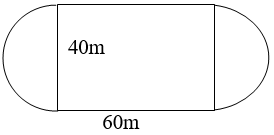 a. Tính diện tích mảnh đất?                       b. Tính chu vi mảnh đất.............................................................................................................................................................................................................................................................................................................................................................................................................................................................................................................................................................................................................................................................................................................................................................................................................................................................................................................................................Câu 4 (1 điểm): Tính bằng cách thuận tiện nhất :....................................................................................................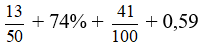 ĐỀ CƯƠNG ÔN TẬP CUỐI KÌ 2Môn: Toán 5Đề 2Phần I. Trắc nghiệm (3 điểm)Mỗi bài tập dưới đây có kèm theo một số câu trả lời A,B,C,D ( là đáp số , kết quả tính ...) . Hãy khoanh vào chữ đặt trước câu trả lời đúng :Câu 1 (0,5 điểm): Chữ số 2 trong số thập phân 7,325 có giá trị làA. 20                          B.                               C.                     D. 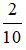 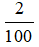 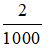 Câu 2 (0,5 điểm): Phép chia 6 giờ 20 phút : 4 có kết quả là :A. 1giờ 35 phút           B. 2 giờ 35 phút             C. 1giờ 55 phút         D. 1 giờ 5phútCâu 3 (0,5 điểm): 1 giờ 15 phút = ......giờ . Số thích hợp điền vào chỗ chấm là :A. 1,15                             B. 1,25                         C. 115                      D. 75Câu 4 (0,5 điểm): Ở hình bên có: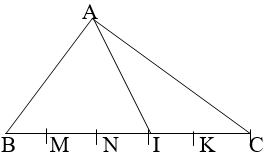 BM = MN = NI = IK =KCDiện tích hình tam giác ABI chiếm bao nhiêu    phần trăm diện tích hình tam giác ABC ?A. 3%;                      B. 3/5 % ;                C. 30 %;               D. 60 %Câu 5 (0,5 điểm): Viết số thích hợp vào chỗ chấm để 3m3 = ........dm3A. 30                        B. 300                    C. 30 000                    D . 3000Câu 6 (0,5 điểm): Thể tích của một hình lập phương có cạnh 4 dm là :A. 16                        B. 64 dm3                    C. 64 dm2                              D. 12Phần II. Tự luận (7 điểm)Câu 1 (3 điểm): Đặt tính rồi tính :a) 37,2 – 18,7                 b) 45,5 x 6,4                     c) 345,6 + 67          d) 20,4 : 5.....................................................................................................................................................................................................................................................................................................................................................................................................................................................................................................................................................................................................................................................................................................................................................................................Câu 2: Một ô tô và một xe máy cùng đi một quãng đường dài 135km, thời gian ô tô đi hết quãng đường là 2,25 giờ, vận tốc của xe máy bằng 2/3 vận tốc ô tô. Tính vận tốc xe máy?.....................................................................................................................................................................................................................................................................................................................................................................................................................................................................................................................................................................................................................................................................................................................................................................................Câu 3 (2 điểm):a. Tìm X:X x 5,3 = 9,01 x 4                               b) Tìm hai giá trị của x sao cho 6,9 < x < 7,1.........................................................................................................................................................................................................................................................................................................................................................................................................................................................................ĐỀ CƯƠNG ÔN TẬP CUỐI KÌ 2Môn: Toán 5Đề 3Phần I. Trắc nghiệm (3 điểm)Mỗi bài tập dưới đây có kèm theo một số câu trả lời A, B, C, D ( là đáp số, kết quả tính ...) . Hãy khoanh vào chữ đặt trước câu trả lời đúng:Câu 1 (0,5 điểm): Số thập phân thích hợp để viết vào chỗ chấm ngay dưới điểm P trên một đoạn của tia số là: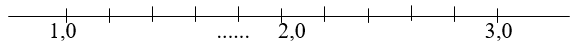 A. 1,9                         B. 2,1                        C. 1,8                              D. 1,2Câu 2 (0,5 điểm): Số nào dưới đây có cùng giá trị với 0,500A. 0,5                         B. 0,05                               C. 0,005                       D. 5,0Câu 3 (0,5 điểm): Xếp các hình lập phương 1 dm3 thành một cái tháp (như hình vẽ) Số hình lập phương 1 dm3 của cái tháp đó là: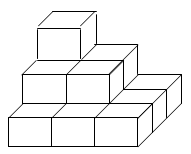 A. 9                          B. 14                          C. 10                     D. 21Câu 4 (0,5 điểm): 25 % của 60 là:A. 0,6                          B. 15                     C. 240                         D. 0,25Câu 5 (0,5 điểm): Các số 7,08; 6,97; 8,09; 8,9; 7,1 được xếp theo thứ tự từ bé đến lớn là :A. 6,97 ; 7,08 ; 7,1 ; 8,9 ; 8,09                            C. 7,08 ; 6,97 ; 7,1 ; 8,09 ; 8,9B. 7,1; 8,9 ; 6,97 ; 7,08; 8,09                             D. 6,97 ; 7,08 ; 7,1 ; 8,09 ; 8,9Câu 6 (0,5 điểm): Hỗn số  được viết dưới dạng phân số là: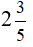 A.                          B.                              C.                          D. 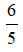 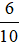 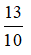 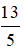 Phần II. Tự luận (7 điểm)Câu 1 (2 điểm): Đặt tính rồi tính :a) 85,34 - 46,29                  b) 34,56 + 5,78                      c) 40 ,5 x 5,3        d) 48 ,32 :8.....................................................................................................................................................................................................................................................................................................................................................................................................................................................................................................................................................................................................................................................................................................................................................................................Câu 2 (3 điểm): Một ô tô đi từ A lúc 6 giờ 30 phút và đến B lúc 12 giờ. Ô tô đi với vận tốc 50km/giờ và giữa đường ô tô nghỉ mất 30 phúta. Tính quãng đường ABb. Nếu một xe đạp đi với vận tốc bằng 2/5 vận tốc của ô tô và xe đạp cùng đi lúc 6 giờ 30 phút thì đến B lúc mấy giờ?.............................................................................................................................................................................................................................................................................................................................................................................................................................................................................................................................................................................................................................................................................................................................................................................................................................................................................................................................................Câu 3 (2 điểm): Một cái bể chứa nước có chiều dài 1,8m chiều rộng 1,2m và chiều cao 1,6m. Hiện nay bể đang chứa một lượng nước bằng 3/4 chiều cao của bể. Hỏi hiện nay bể chứa bao nhiêu lít nước ( Biết 1dm3 = 1 lít nước).....................................................................................................................................................................................................................................................................................................................................................................................................................................................................................................................................................................................................................................................................................................................................................................................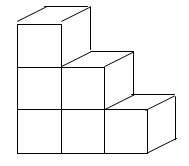 A. 18 cm3                      B. 162 cm3                    C. 54cm3                       D. 243cm3